Question OneWrit the corresponding HTML code that represent the following output list.Answer:<html><head> <title> MunirahAlrushud.html </title></head><body> <ol> <li> Section 1 </li>	<ul>	<li> Subsection 1.1  </li> 		<ul> 		<li> Subsection 1.1.1  </li> 		</ul>	<li> Subsection 1.2 </li>	</ul> <li> Section 2</li> </ol></body></html>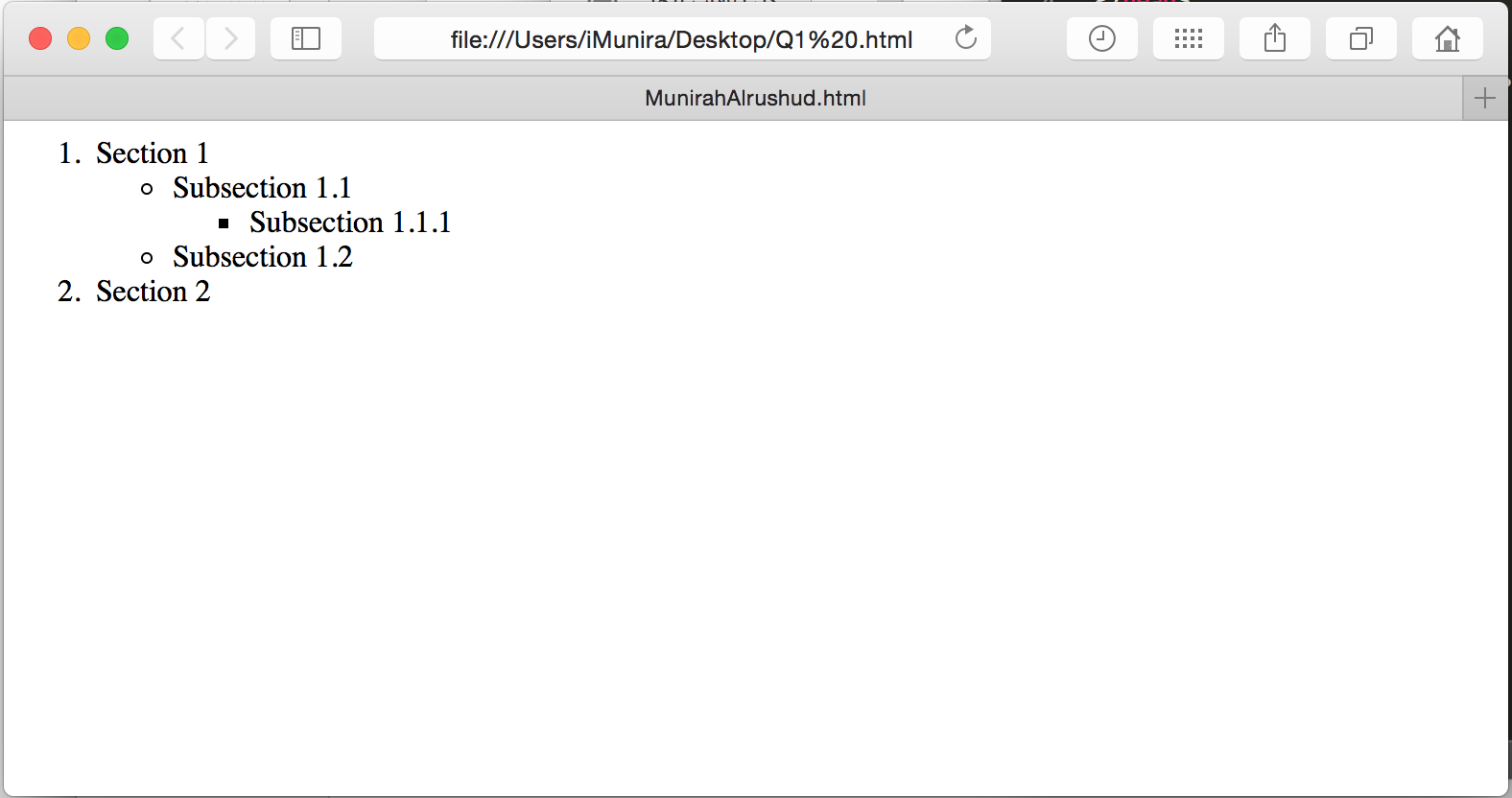 Question TwoDiscuss the poor user interface issue in term of embedding images in web page, and what is the appropriate HTML element (including its attributes) that used to embed an image in web page?Answer:The poor interface in term of image issues is about not considering many things:Not making an alternative (alt) for the picture in case some thing happened to the real picture. In this case we most use:<img src="image.png" alt="Not found" height="30" width="80" />Not specifying the height and width which will cause some issues because the picture will be uploaded with the original size it will take a lot of space in the web page.  In this case we should use:<img src="image.png" alt="Not found" height="30" width="80" /> In some cases, we can specify percentage of client area. By using a string like “20%” or “80%”. <img ... height="4" width="80%" ... />Question ThreeWrite style sheet and HTML programs for the following design 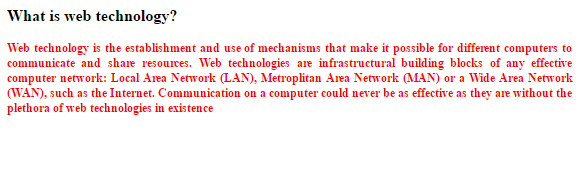 Note:  the following conditions should be satisfiedContent may be anything but it should be like question and answer type.Style sheet should be created externally for the followingQuestion font size is 16px, Times New Roman, Justify, bold and font color is black.Answer font size is 12px, Times New Roman, justify and font color is red.   Answer: .HTML<!DOCTYPE html><html><head>    <link rel="stylesheet" type="text/css" href="Q3.css" title="Q3">    <title> MunirahAlrushud.html </title></head><body>	    <P id = Q1 > What is HTML? </P>    <p id = Ans1> HTML is the standard markup language for creating Web page. </p></body></html>.CSS#Q1{font-size: 16px;font-family: "Times New Roman";text-align: justify;font-weight: bold;color: black;}#Ans1{font-size: 12px;font-family: "Times New Roman";text-align: justify;font-weight: bold;color: red;}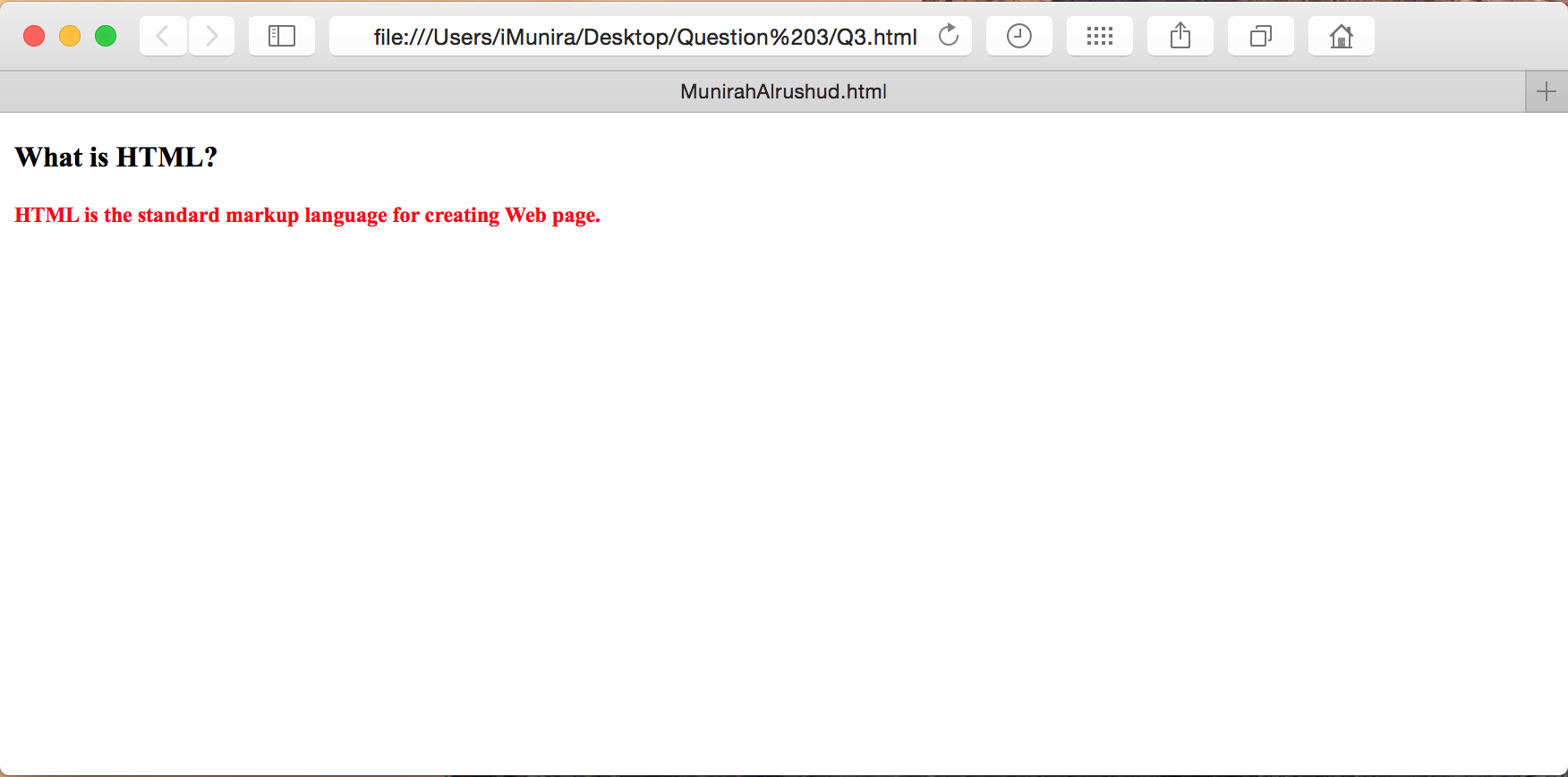 Question FourWrite style sheet and HTML programs for the following design using universal selector. 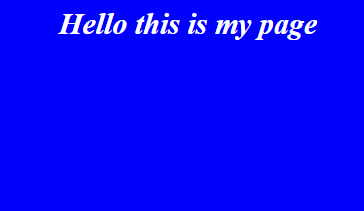 Note: the following points should be incorporated,Style sheet should be created externally,Use Universal selector for the following,Body background color is blue. All text in italic. “Hello this is my page” should be bold, center, font size is 30px, Times New Roman and white color.Answer.HTML<!DOCTYPE html><html><head> <link rel="stylesheet" type="text/css" href="Q4.css" title="Q4">   <title> MunirahAlrushud.html </title></head><body>    <h1 id="hello"> Hello this is my page </h1></body></html>.CSSbody { 	background-color: blue;	font-style: italic; }#hello{	font-weight: bold;	text-align: center;	font-size: 30px; 	font-family: "Times New Roman";	color: white;}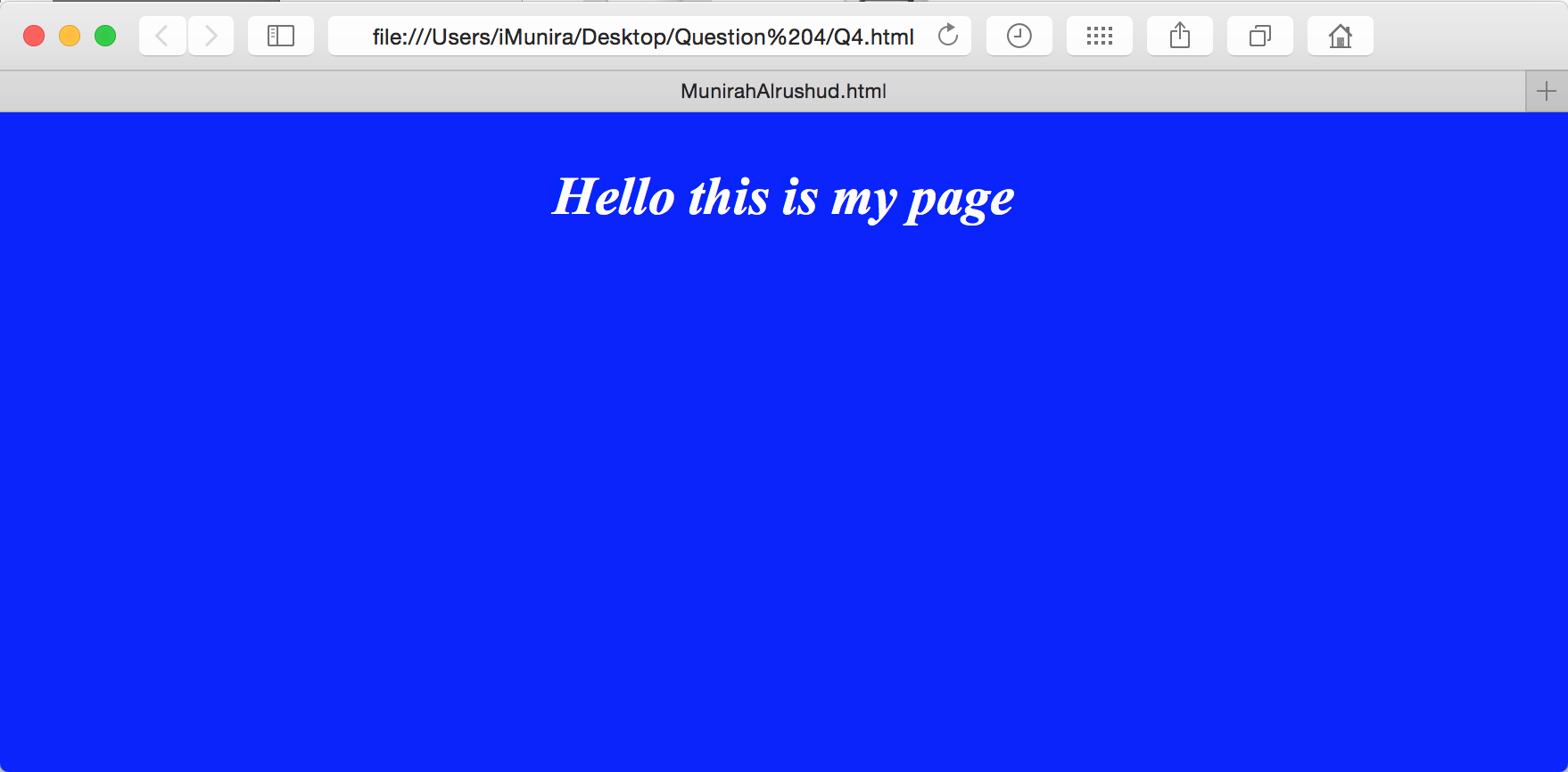 Question FiveWhat would the browser output ?<script type = "text/javascript">   <!--   var array = [ [ 1, 2, 3 ], [ 1, 2, 3 ] ];   for ( var i in array )    {      for ( var j in array[ i ] )         document.write( array[ i ][ j ] + " " );      document.writeln("<br />");   }   //--></script>Answer:123123